
SPISAK SUDSKIH TUMAČA ZA GRAD ALEKSANDROVAC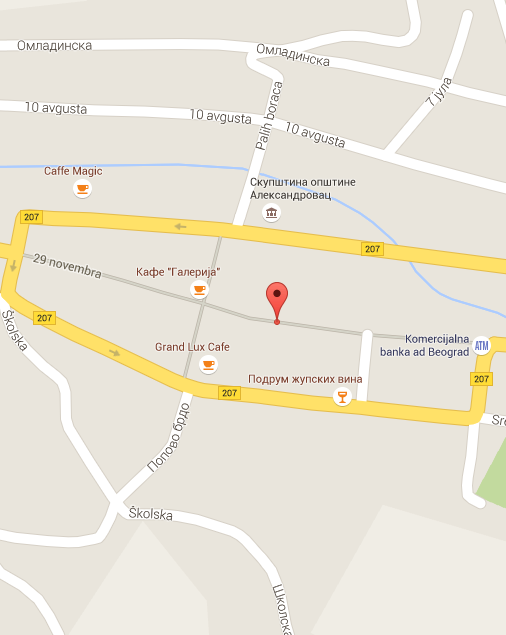 Sudski tumač za engleski jezik Aleksandrovac
Sudski tumač za hebrejski jezik Aleksandrovac
Sudski tumač za nemački jezik Aleksandrovac
Sudski tumač za persijski jezik Aleksandrovac
Sudski tumač za francuski jezik Aleksandrovac
Sudski tumač za hrvatski jezik Aleksandrovac
Sudski tumač za italijanski jezik Aleksandrovac
Sudski tumač za japanski jezik Aleksandrovac
Sudski tumač za ruski jezik Aleksandrovac
Sudski tumač za latinski jezik Aleksandrovac
Sudski tumač za norveški jezik Aleksandrovac
Sudski tumač za mađarski jezik Aleksandrovac
Sudski tumač za švedski jezik Aleksandrovac
Sudski tumač za makedonski jezik Aleksandrovac
Sudski tumač za španski jezik Aleksandrovac
Sudski tumač za pakistanski jezik Aleksandrovac
Sudski tumač za kineski jezik Aleksandrovac
Sudski tumač za znakovni jezik AleksandrovacSudski tumač za bosanski jezik Aleksandrovac
Sudski tumač za poljski jezik Aleksandrovac
Sudski tumač za arapski jezik Aleksandrovac
Sudski tumač za portugalski jezik Aleksandrovac
Sudski tumač za albanski jezik Aleksandrovac
Sudski tumač za romski jezik Aleksandrovac
Sudski tumač za belgijski jezik Aleksandrovac
Sudski tumač za rumunski jezik Aleksandrovac
Sudski tumač za bugarski jezik Aleksandrovac
Sudski tumač za slovački jezik Aleksandrovac
Sudski tumač za češki jezik Aleksandrovac
Sudski tumač za slovenački jezik Aleksandrovac
Sudski tumač za danski jezik Aleksandrovac
Sudski tumač za turski jezik Aleksandrovac
Sudski tumač za finski jezik Aleksandrovac
Sudski tumač za ukrajinski jezik Aleksandrovac
Sudski tumač za grčki jezik Aleksandrovac
Sudski tumač za holandski jezik Aleksandrovac
Sudski tumač za korejski jezik Aleksandrovac
Sudski tumač za estonski jezik AleksandrovacLokacijaul. 29. Novembra bb, 37230 AleksandrovacInternetakademijaoxford.comTelefon069 -  4 – 5555 - 84Radno vreme8:00 AM – 4:00 PM
9:00 AM – 2:00 PM (Subotom)